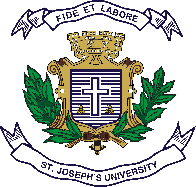 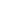 ST. JOSEPH’S UNIVERSITY, BENGALURU-27M.S.W - II SEMESTERSEMESTER EXAMINATION: April 2023(Examination conducted in May 2023)SW 8521- SOCIAL JUSTICE, HUMAN RIGHTS AND EMPOWERMENT (For current batch students only)Time- 2 Hours								Max Marks-50This question paper contains TWO printed pages and THREE partsPART - AAnswer any FIVE of the following.					     5X2=10What is corrective Justice and Social Justice?Mention any two postulates of Justice Mention the importance of social justice. Fill in the blanks Justice is ___________ and _________rights are harmonized __________is a famous book, in which Plato introduced social Justice.Ambedkar famous book : _____, __________ and social JusticeWhat are human rights? Mention any two Acts that protect SC/ST.Mention four Roles of Human rights organisations. PART - BAnswer any FOUR of the following.						    4X5=20Explain the fundamental duties of a citizen in Indian constitution. Explain articles 15 and 17 and how do they protect Human rights. What are the important features of Care and Protection of Children in conflict with law Explain the following Judicial Activism Judicial Intervention.  Mention two human rights violation and explain the legal remedy. PART - CAnswer any TWO of the following.					2 X 10 = 20Explain any two land mark judgements with examples and the reasons to justify, why they are landmark judgement according a social worker. SC/ST Commissions have played an important role in social justice and Human rights in India, explain any one of the commissions of SC/ST and mention the important recommendations.Empowerment is a powerful tool towards Social Justice and human rights, throw light from your Field work on using this tool towards Justice. 